ANKIETA              Ma ona na celu zapoznanie się z opinią mieszkańców gminy Pyrzyce na temat upamiętnienia  rotmistrza kawalerii Wojska Polskiego Witolda Pileckiego poprzez umieszczenie tablicy pamiątkowej na kamieniu usytuowanym na działce nr 173/2 obręb 8 miasta Pyrzyce przy Kaplicy  pw. Św. Ducha przy ul. Zabytkowej. Konsultacje przeprowadzane w związku z złożonym wnioskiem przez Pyrzyckie Porozumienie Środowisk Patriotycznych. Rotmistrz Witold Pilecki  był wybitnym działaczem Polskiego Podziemia, w którym działał                                          po uczestnictwie w kampanii wrześniowej. W czasie okupacji był dobrowolnym więźniem obozu                    w Auschwitz, gdzie organizował struktury  oporu i skąd wysyłał raporty dokumentujące okrucieństwo niemieckich okupantów. Po brawurowej ucieczce z obozu walczył w Powstaniu Warszawskim, a po jego upadku w 2 korpusie gen. Andersa. Wrócił do Polski, gdzie został aresztowany przez UB i skazany na karę przez komunistyczne władze. Jego życie toczyło się wokół walki o wolna Polskę. Do końca był wierny zasadzie : „Bóg-Honor-Ojczyzna”.Instrukcja:1.Prosimy czytelnie wypełnić formularz (preferowane wypełnienie drukowanymi literami).2. Wybór prosimy zaznaczyć znakiem „x”3. Formularz można przesłać od 30.01.2023 r. do 24.02.2023 r.:a)  pocztą na adres: Urząd Miejski Pyrzyce, Plac Ratuszowy 1, 74-200 Pyrzyce b)  faksem na nr 91 39 70 314,pocztą elektroniczną na adres: sekretariat@pyrzyce.um.gov.pl, kierownik.rg@pyrzyce.um.gov.pl  konsultacje@pyrzyce.um.gov.pl   z dopiskiem „Konsultacje społeczne – upamiętnienie Witolda Pileckiego”.w punkcie informacyjnym Urzędu Miejskiego w PyrzycachJednocześnie pragniemy zapewnić, że ankieta jest anonimowa, a wyniki będą prezentowane wyłącznie w formie zbiorczej.1. Czy jest Pan/Pani za upamiętnieniem Witolda Pileckiego poprzez ustawienie tablicy pamiątkowej na terenie gminy Pyrzyce?	TAK	NIE2. Jeżeli TAK, to: Czy jest Pan/Pani za ustawieniem tablicy pamiątkowej  przy kaplicy pw. Św. Ducha przy                  ul. Zabytkowej  na dz. nr 173/2 obręb 8 miasta Pyrzyce zgodnie z mapą przedstawioną poniżej ?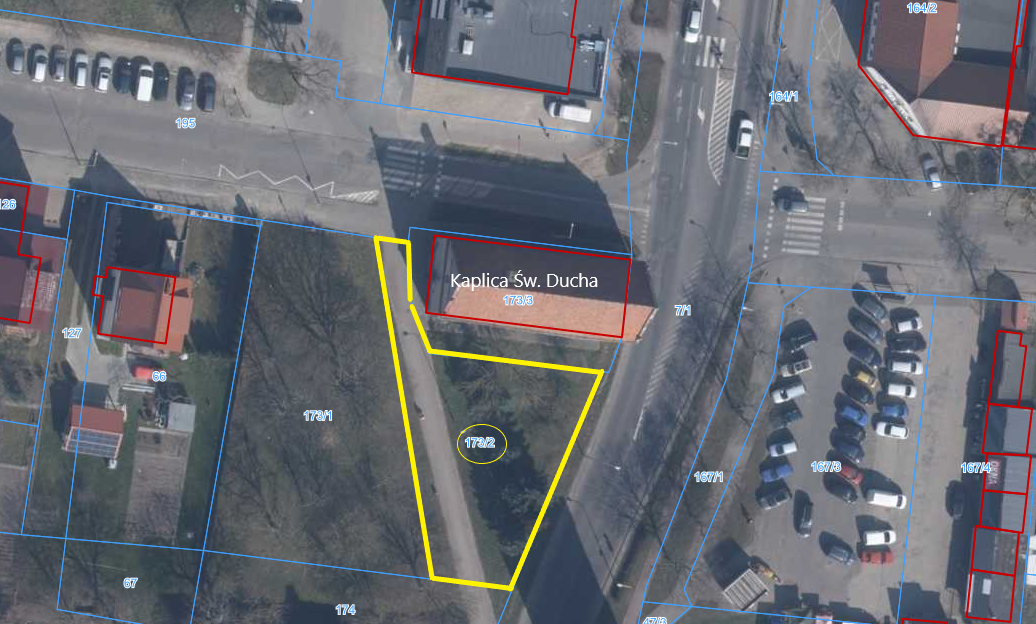 	TAK	NIE                    Serdecznie dziękuję za udział w ankiecie.